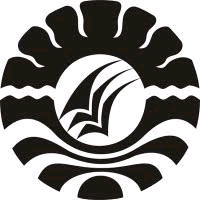 SKRIPSIFAHRIANIPROGRAM STUDI PENDIDIKAN GURU SEKOLAH DASARFAKULTAS ILMU PENDIDIKANUNIVERSITAS NEGERI MAKASSAR2017PENGARUH PENERAPAN MODEL PEMBELAJARAN POE (PREDICTOBSERVE EXPLAIN) TERHADAP HASIL BELAJAR MURID PADAMATA PELAJARAN IPA KELAS V SDN MAWAS KECAMATAN MAMAJANG  KOTA MAKASSARSKRIPSIDiajukan untuk Memenuhi Sebagian Persyaratan Guna Memperoleh Gelar Sarjana Pendidikan pada Program Studi Pendidikan Guru Sekolah Dasar Strata Satu Fakultas Ilmu Pendidikan Universitas Negeri MakassarOleh FAHRIANINIM. 1347040050PROGRAM STUDI PENDIDIKAN GURU SEKOLAH DASARFAKULTAS ILMU PENDIDIKANUNIVERSITAS NEGERI MAKASSAR2017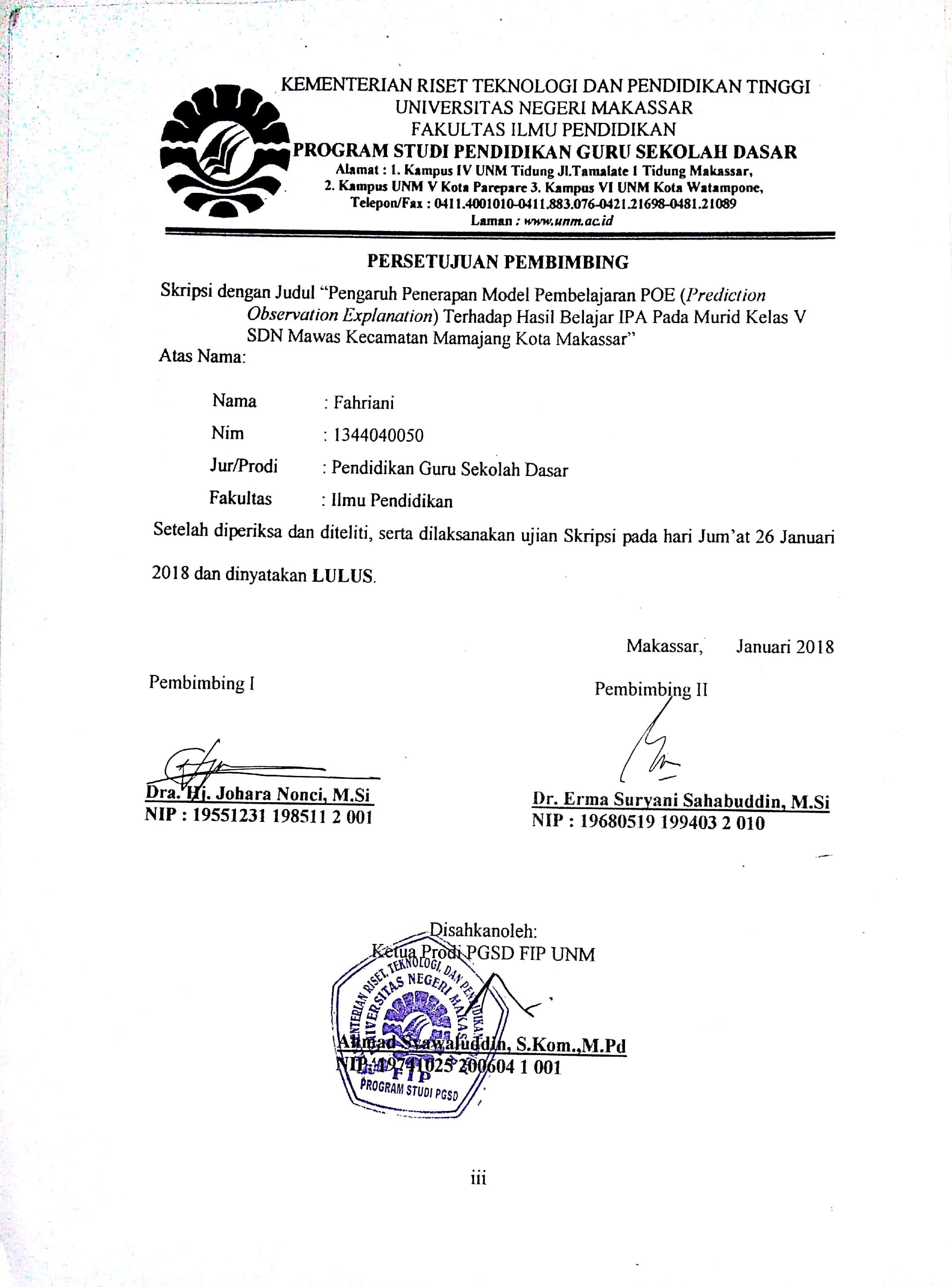 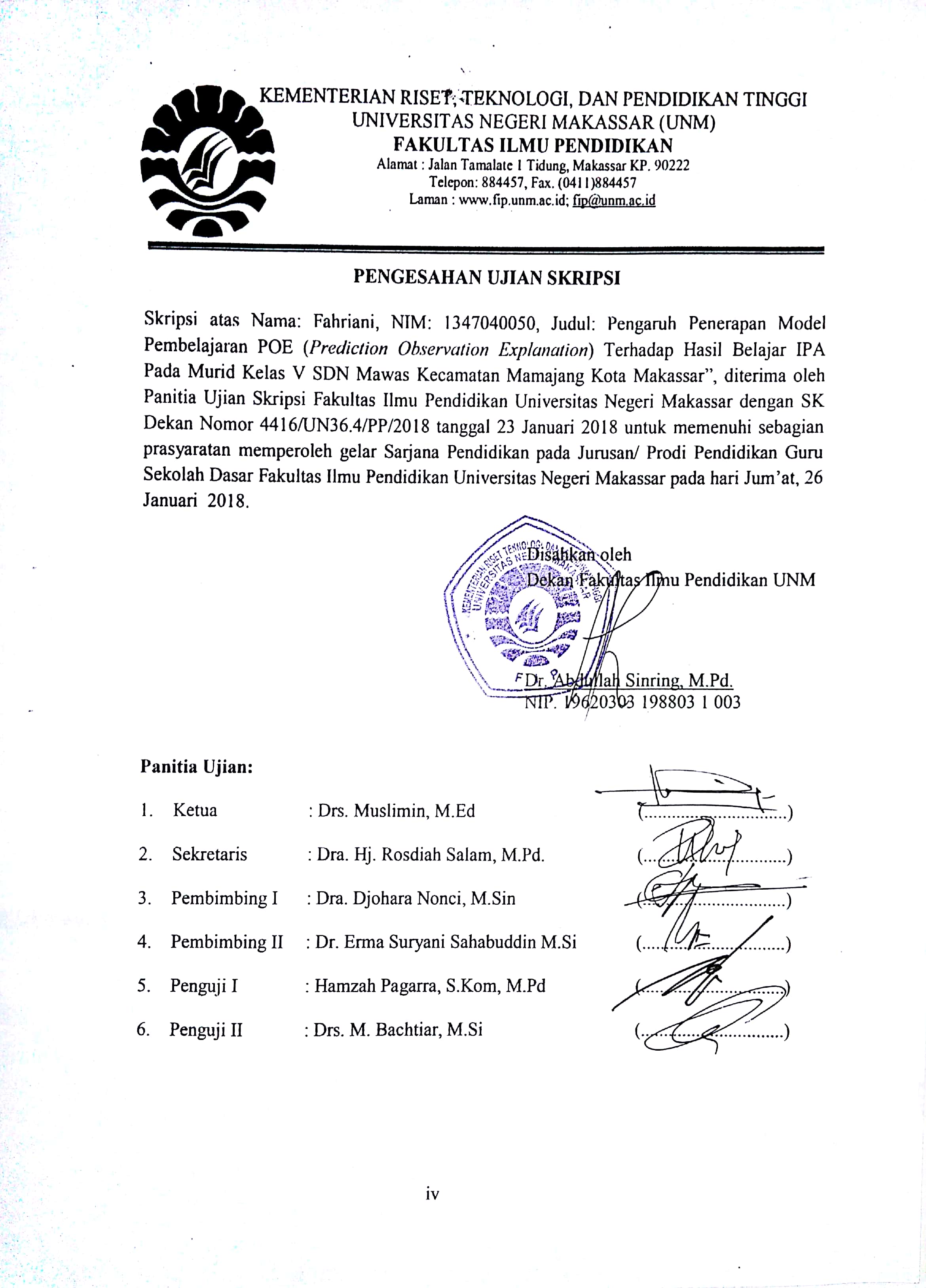 PERNYATAAN KEASLIAN SKRIPSISaya yang bertanda tangan dibawah ini :Nama		: FAHRIANINim			: 1347040050Jurusan/Prodi	: Pendidikan Guru Sekolah Dasar S1  Judul skripsi           :	Pengaruh Penerapan Model Pembelajaran POE (Prediction, observation, explanation) Terhadap Hasil Belajar Murid Pada Mata Pelajaran IPA Kelas V SDN Mawas Kecamatan Mamajang Kota Makassar.Menyatakan dengan sebenarnya bahwa skripsi yang saya tulis ini benar merupakan hasil karya saya sendiri dan bukan merupakan pengambilan tulisan atau pikiran orang lain yang saya akui sebagai hasil tulisan atau pikiran sendiri.Apabila dikemudian hari terbukti atau dapat dibuktikan bahwa skripsi ini hasil jiplakan, maka saya bersedia menerima sanksi atas perbuatan tersebut dengan ketentuan yang berlaku.Makassar,   Oktober  2017Yang Membuat Pernyataan								FAHRIANIMOTOHidup Mulia dihadapan Allah SWT Mati Masuk SurgaKuperuntukkan karya sederhana iniUntuk  Pembaca, Orang Tuaku serta saudara-saudaraku tercintayang senantiasa memberikan do’a & dukungannya kepada ku selama ini.Dengan segala kerendahan hati kuperuntukkan karya ini kepada: Almamaterku tercinta, nusa dan bangsa, Ayah dan Ibuku, serta teman-teman yang senantiasa memberikan semangat serta dukungan dalam setiap doanya demi keberhasilan penulis. Semoga Allah SWT memberikan rahmat serta karunia-Nya.ABSTRAKFAHRIANI, 2017. Pengaruh Penerapan Model Pembelajaran POE (Prediction Observation Explanation) Terhadap Hasil Belajar Murid Pada Mata Pelajaran IPA Kelas V SDN Mawas Kecamatan Mamajang Kota Makassar. Skripsi. Dibimbing oleh Dr. Dra. Hj. Johara Nonci, M.S dan Dr. Erma Suryani Sahabuddin, M.Si Pendidikan Guru Sekolah Dasar Fakultas Ilmu Pendidikan Universitas Negeri Makassar.Penelitian ini dilatarbelakangi oleh rendahnya hasil belajar IPA kelas V SDN Mawas yang disebabkan oleh  keaktifan murid yang kurang  dalam proses pembelajaran, selain itu juga disebabkan oleh faktor guru dan murid. Penelitian ini bertujuan untuk mengetahui Pengaruh Penerapan Model Pembelajaran POE (Prediction Observation Explanation) Terhadap Hasil Belajar Murid Pada Mata Pelajaran IPA Kelas V SDN Mawas Kecamatan mamajang Kota Makassar tahun ajaran 2016/2017. Pendekatan penelitian yang digunakan yaitu pendekatan kuantitatif dengan jenis penelitian Quasi Experimental Design. Variabel bebas dalam penelitian ini adalah Model POE (Prediction Observation Explanation) sedangkan variabel terikatnya adalah hasil belajar IPA. Jumlah populasi yaitu 39 Murid. Sampel penelitian dipilih secara purposive dengan memilih kelas VA dan kelas VB dengan jumlah 30 murid dengan sampel yang hadir dalam penelitian yaitu 30. Teknik pengumpulan data yang digunakan dalam penelitian ini yaitu tes, observasi dan dokumentasi. Data dikumpulkan dari pemberian pretest, treatment dan posttest kemudian dianalisis secara statistik deskriptif dan statistik inferensial menggunakan uji-normalitas dengan menggunakan sistem Statistical Pachage For Sosial Science (SPSS) versi 20.0. Proses pembelajaran dengan POE (Prediction Observation Explanation) dapat dikatakan baik dilihat dari keaktifan dan antusias murid. Pengujian hipotesis dengan taraf signifikansi diperoleh hasil yang menunjukkan bahwa terdapat perbedaan yang signifikan antara penerapan model POE (Prediction Observation Explanation) dengan penerapan model pembelajaran konvensional terhadap hasil belajar IPA Murid kelas V SDN Mawas Kecamatan Mamajang Hasil penelitian ini menunjukan adanya perbedaan hasil belajar yang signifikan antara penerapan model POE (Prediction Observation Explanation) dengan penerapan model pembelajaran konvensional. Hasil analisis Independent Sample T-Test nilai post-test  kelas eksperimen dan kelas kontrol menunjukkan hasil t hitung 3,980 maka t table 2,022691 yang berarti terdapat pengaruh penerapan model POE (Prediction Observation Explanation) terhadap hasil belajar IPA kelas V SDN Mawas Kecamatan Mamajang Kota Makassar.PRAKATAAssalamu’Alaikum Warahmatullahi WabarakatuhPuji syukur kita panjatkan kehadirat Tuhan Yang Maha Esa, karena atas berkat rahmat-Nya sehingga skripsi yang berjudul “Pengaruh Penerapan Model Pembelajaran POE (Prediction Observation Explanation) Terhadap Hasil Belajar Murid Pada Mata Pelajaran IPA Kelas V SDN Mawas Kecamatan Mamajang Kota Makassar.” dapat diselesaikan sesuai dengan waktu yang telah ditetapkan Penulisan skripsi ini merupakan salah satu syarat untuk menyelesaikan studi dan mendapat gelar Sarjana Pendidikan (S.Pd) pada Program Studi Pendidikan Guru Sekolah Dasar Fakultas Ilmu Pendidikan Universitas Negeri Makassar. Penulis menyadari bahwa skripsi ini tidak mungkin terwujud tanpa bantuan dan bimbingan dari berbagai pihak oleh karena itu penulis menyampaikan terima kasih kepada Ayahku Toko (alm) dan Ibuku Sittiara yang telah mendidik, memberikan semangat, materi, dan terima kasih untuk tidak pernah melewatkan putrinya dalam setiap doanya. Penulis menyampaikan penghargaan dan ucapan terima kasih kepada Dr. Dra. Hj. Johara Nonci, M.S selaku pembimbing I  dan Dr. Erma Suryani Sahabuddin, M.Si  selaku pembimbing II yang telah memberikan bimbingan dan arahan dengan tulus ikhlas sehingga skripsi ini dapat diselesaikan. Penulis juga menyampaikan ucapan terima kasih kepada :Prof.Dr.H.Husain Syam, M.TP., selaku Rektor Universitas Negeri Makassar yang telah memberikan kesempatan untuk mengikuti proses perkuliahan pada program Pendidikan Guru Sekolah Dasar Fakultas Ilmu Pendidikan Universitas Negeri Makassar.Dr.Abdullah Sinring, M.Pd., selaku Dekan; Dr. Abdul Saman, S.Pd., M.Si.Kons. selaku PD I; Drs. Muslimin, M.Ed.,selaku PD II; Dr. Pattaufi, S.Pd.,M.Si selaku PD III; dan Dr. Parwoto, M.Pd selaku PD IV Fakultas Ilmu Pendidikan Universitas Negeri Makassar yang telah memberikan layananan akademik, administrasi, dan kemahasiswaan selama proses pendidikan dan penyelesaian studi.  Ahmad Syawaluddin, S.Kom., M.Pd selaku Ketua Program Studi PGSD dan                                    Muhammad Irfan, S.Pd., M.Pd selaku sekretaris Program Studi PGSD Fakultas Ilmu Pendidikan Universitas Negeri Makassar yang dengan penuh perhatian memberikan bimbingan dan memfasilitasi penulis selama proses perkuliahan.Dra. Hj. Rosdiah Salam, M.Pd selaku Ketua UPP PGSD Makassar Fakultas Ilmu Pendidikan Universitas Negeri Makassar.Dosen Fakultas Ilmu Pendidikan, khususnya Program Studi Pendidikan Guru Sekolah Dasar yang telah mendidik dan memberikan bekal  ilmu pengetahuan kepada penulis.Pegawai/Tata Usaha FIP UNM, atas segala perhatian dan layanan akademik, administrasi, dan kemahasiswaan sehingga perkuliahan dan penyusunan skripsi dapat berjalan lancar.Dr. Andi Makkasau, M.Si atas kesediaannya memvalidasi instrument penelitian penulis, terima kasih untuk segala arahan dan bimbingannya.Bambang Syarif, S.Pd, M.Pd sebagai Kepala Sekolah SD Inpres  BTN IKIP 1  Kecamatan Rappocini Kota Makassar yang telah memberi izin melaksanakan uji validitas eksternal di sekolah yang dipimpinnya.Hj St Jumasari, S.Pd sebagai Kepala Sekolah SDN Mawas Kecamatan Mamajang Kota Makassar  yang telah memberi izin melaksanakan penelitian di sekolah yang dipimpinnya, wali kelas VA dan VB yang telah membantu penulis dalam melakukan penelitian. Teman-teman ukhtifillah sekalian yang tetap diistiqomahkan dalam perjuangan dakwah ( kak fatma, kak hadira, kak ikki, kak ria, kak indah, kak rawe, ukhti erna, rahma, dian, dini, dan oda serta kakak-kakak dan adik-adik yang tidak sempat saya ucapkan satu persatu namanya saya ucapkan banyak terima kasih atas segala bantuan dan kebersamaannya selama ini.Rekan-rekan di angkatan 2013 Terkhusus untuk kelas  M2.7 ( Tika, Diah, Andinur, hajrah, dan dewi  terima kasih untuk kerjasamanya selama ini.      	 Banyak insan yang telah berjasa dalam hidup ini, tapi lembaran-lembaran ini tidaklah cukup untuk semuanya. Penulis berharap semoga bantuan yang telah diberikan mendapatkan balasan dari Allah SWT , sebagai amal jariyah dan pahala yang berlipat ganda di sisi-Nya.Akhirnya, semoga skripsi ini dapat bermanfaat bagi segenap pembaca.Wassalamu ’alaikum warahmatullahi wabarakatuh.                                                                  Makassar,  November 2017   Penulis,DAFTAR ISIHALAMAN SAMPUL 	iHALAMAN JUDUL                                                               	iiHALAMAN PERSETUJUAN PEMBIMBING                     	iiiPERNYATAAN KEASLIAN SKRIPSI	ivMOTO 	vABSTRAK 	viPRAKATA 	viiDAFTAR ISI 	 xDAFTARTABEL	xiiDAFTAR GAMBAR	xiiiDAFTAR LAMPIRAN	xivPENDAHULUANLatar Belakang Masalah 	1Rumusan Masalah	8Tujuan Penelitian 	8Manfaat Penelitian 	9TINJAUAN PUSTAKA, KERANGKA PIKIR, DAN HIPOTESIS PENELITIANsTINJAUAN PUSTAKA                                                                            10Model pembelajaran						       10	Model POE (Prediction, Observation, Explanation)		       11Belajar dan Hasil Belajar						       16Hakikat IPA	21KERANGKA PIKIR 	27HIPOTESIS PENELITIAN	28 METODE PENELITIANPendekatan dan Jenis Penelitian 	29Variabel dan Desain Penelitian	29	Definisi Operasional	31Populasi dan Sampel	31Teknik dan Prosedur Pengumpulan Data	33Teknik Analisis Data	36HASIL PENELITIAN DAN PEMBAHASANHasil Penelitian	40Pembahasan	53KESIMPULAN DAN SARANKesimpulan	58Saran	59DAFTAR PUSTAKA	61LAMPIRAN	63RIWAYAT PENDIDIKAN	138DAFTAR TABELTabel				Judul						Halaman	3.1.	Rancangan Desain Penelitian	30  3.2.                  Jumlah keseluruhan murid perempuan dan laki-laki                   32	3. 3. 	Kategori keterlaksanaan proses pembelajaran	33	3. 4.	Kategori Skor Hasil Belajar	37	  4. 1.	             Deskripsi Data Pre-Test/Postest Kelas Eksperimen                     42	4. 2.	Deskripsi Data Pre-Test/ Postest Kelas Kontrol                         46	4. 5.	Hasil Uji Normalitas Data	49	4. 6.	Hasil Uji Homogenitas Pre-Test Kelas Eksperimen dan 		Kontrol	50	4. 7.	Hasil Independent Sample T-Test nilai pre-test kelas eksperimen 		dan kontrol	51	4.8	Hasil Independent Sample T-Test nilai post-test kelas eksperimen 		dan kontrol	52DAFTAR GAMBARGambar				Judul					Halaman                                         	2. 1.	Skema Kerangka Pikir	28L.26	Dokumentasi Kelas Eksperimen Dan Kontrol	135 L.26.1	Guru Mengajukan Persoalan	135L.26.2	Murid Membuat Dugaan Terhadap Persoalan Yang Diajukan	135L.26.3	Murid Melakukan Percobaan	136L.26.4	Guru Memberi Penjelasan Hasil Pengamatan Murid Setelah                           Melakukan Percobaan 	136L.26.5	Guru Menjelaskan Materi Pelajaran	137L.26.6	Murid sedang mengerjakan tugas (LKM)	137DAFTAR LAMPIRANLampiran				Judul					Halaman                                         	1	Kisi-Kisi Instrumen Soal Uji Lapangan	63	2	Kisi – Kisi Instrumen Soal Pre-test dan Post-test 	65  3	                   Soal Uji Lapangan                                                                  67	4	Soal Pre-test dan Post-test	71	5	Rubrik Penilaian Pre-test dan Post-test	76	6	Rencana Pelaksanaan Pembelajaran Penerapan Model                                POE Pertemuan I dan pertemuan 2 	78	7	Rencana Pelaksanaan Pembelajaran Model Konvensiol 		Pertemuan  I dan Pertemuan II	86	8	Pedoman Observasi Aktivitas Murid	93       9                      Pedoman Observasi Aktivitas Guru	96	10	Lembar Kegiatan Siswa (LKS) 	100	11	Data Hasil Instrumen Pre-Test Kontrol dan eksperimen 	103	12	Data Hasil Instrumen Post-Test  Kontrol dan Eksperimen	105       13	Output validasi soal 	107	14	Deskripsi Analisis Data 	108	15	Output Uji Normalitas 	110	16	Output Uji Homogenitas	111	17	Output Pre-test Independent Sample T-Test	112	18	Output Post-test Independent Sample T-Test	113	19	Rekapitulasi Nilai Kelas Eksperimen 	114	20	Rekapitulasi Nilai Kelas Kontrol	115 	21	LKM (Lembar Kegiatan Murid)	116	22	Lembar Hasil Pretest/Postest Murid	121	23	Surat Izin Penelitian dan Penanaman Modal	129	24	Surat IzinPenelitian Badan Kesatuan Bangsa		 dan Politik Pemerintah Kota Makassar	130	25	Surat Izin Penelitian Dinas Pendidikan 		Pemerintah Kota Makassar	131	26	Surat Keterangan Telah Melakukan Validasi Lapangan di 		SD Inpres Btn Ikip 1 Kecamatan Rappocini                               Kota Makassar                                                                        132	27	Surat Keterangan Telah Melakukan Penelitian di		SDN Mawas Kecamatan Mamajang Kota 		Makassar	133       28	Surat Keterangan Validator Instrumen	134 